Ćwiczenie od Profesorka i Florusi dla Starszaków 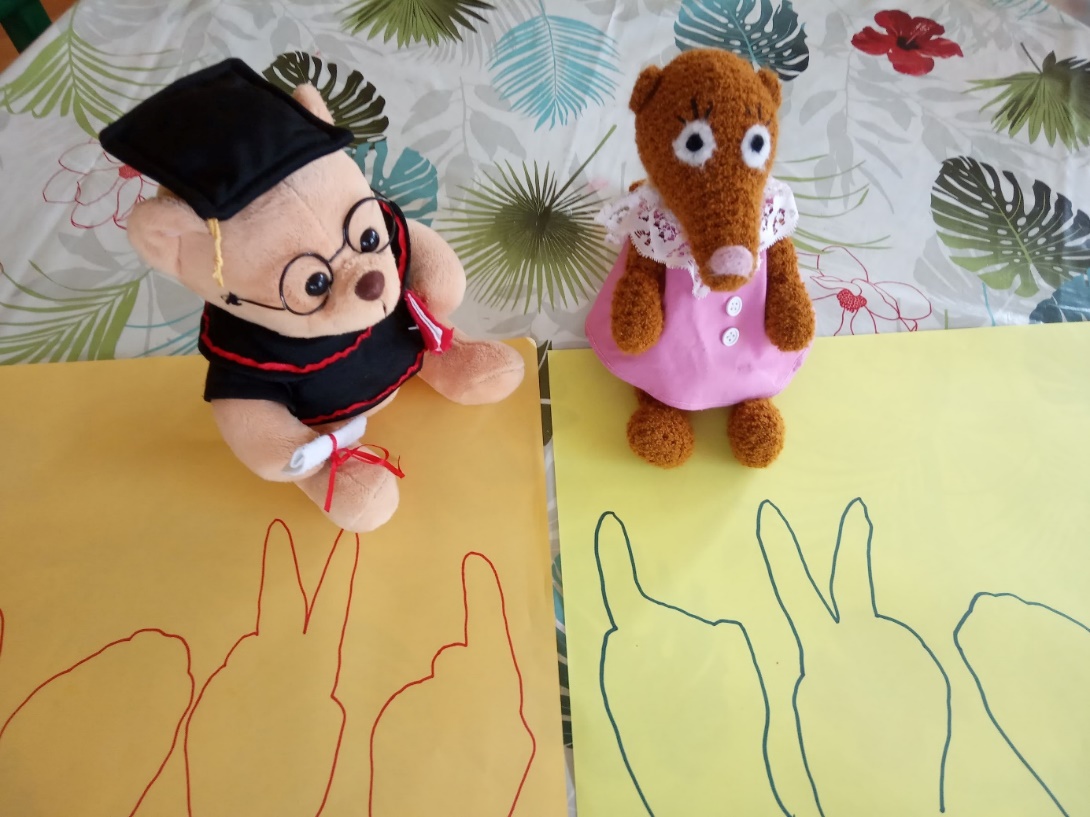 Potrzebne nam będą dwa mazaki lub kredki, dwie kartki i nasze dłonie.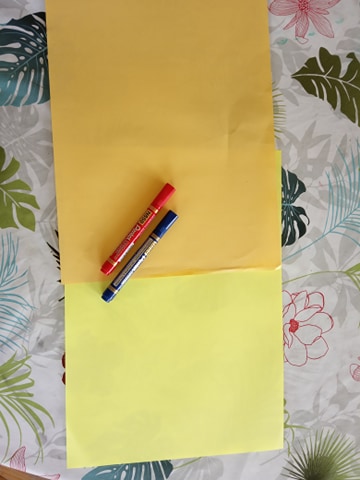 Na jednej kartce obrysujcie swoją lewą dłoń. Jeśli Wam trudno, poproście o pomoc Rodziców.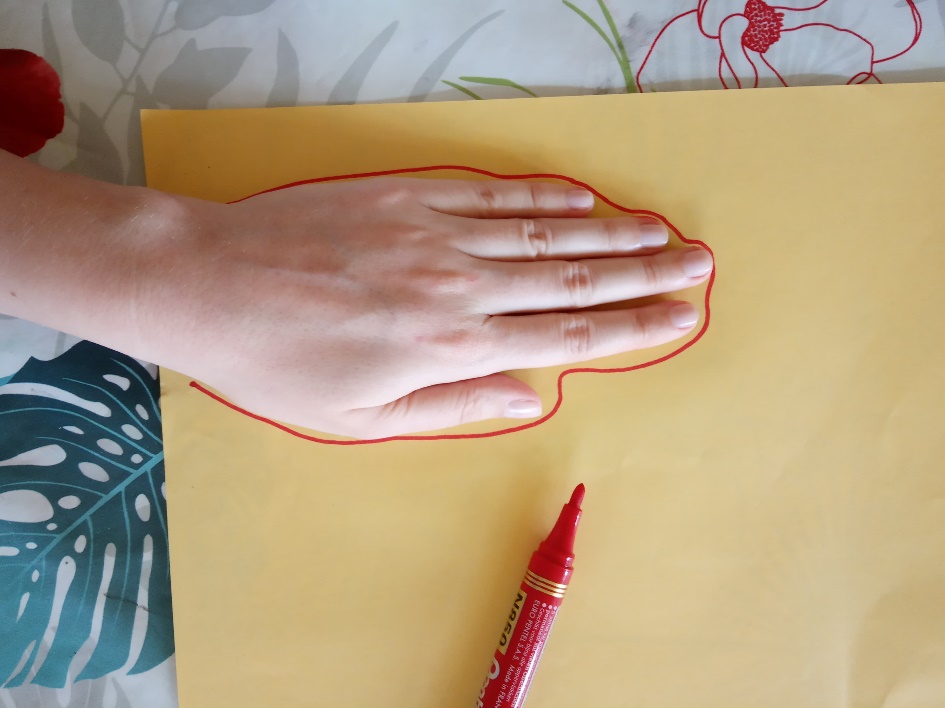 Dłoń zamknięta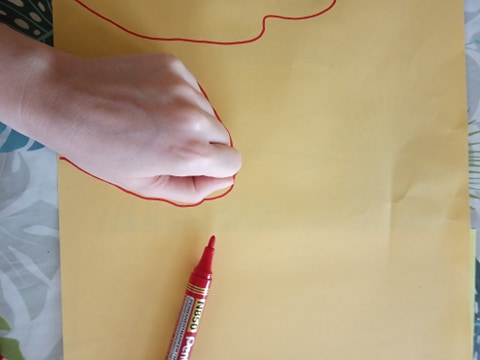 Dwa wyprostowane palce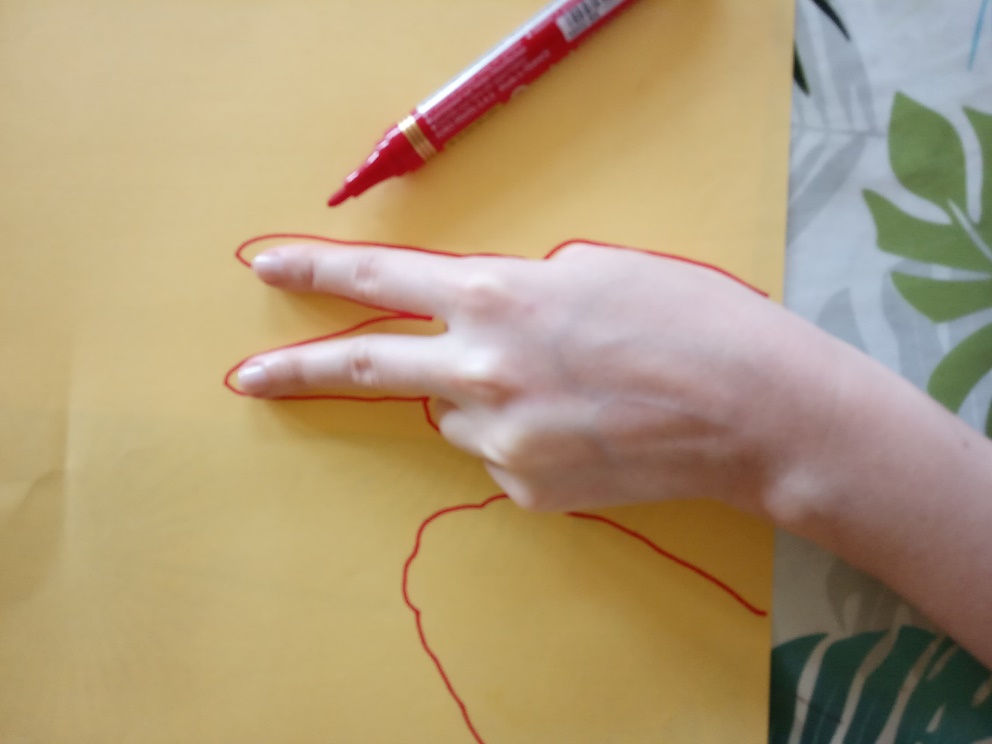 Jeden wyprostowany palec na końcu, a potem zaczynamy obrysowywać drugą dłoń na innej kartce.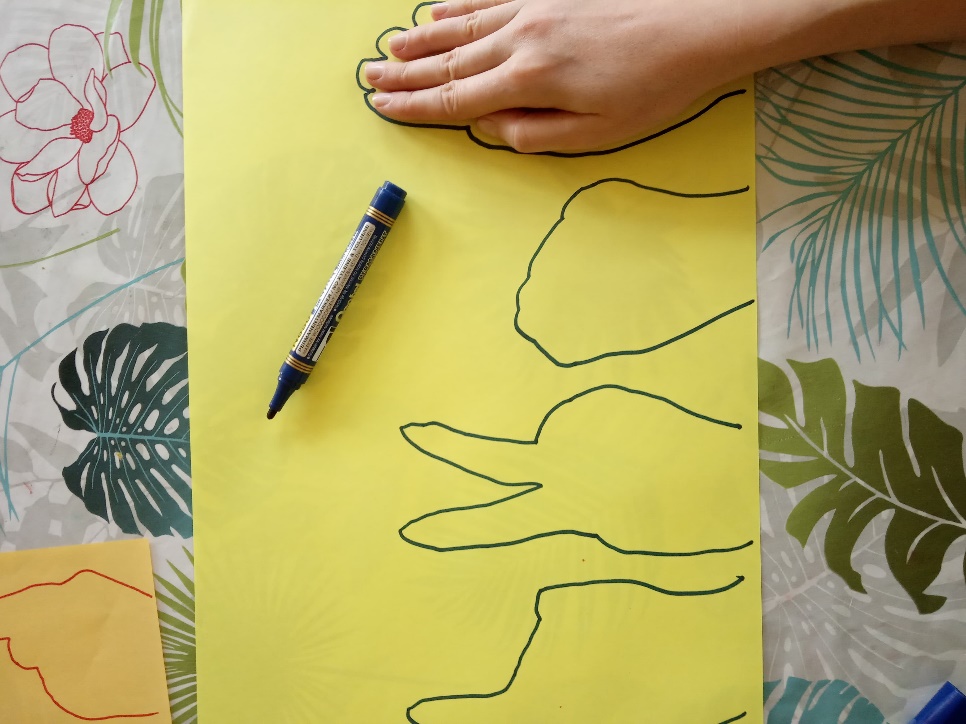 Oto gotowe plansze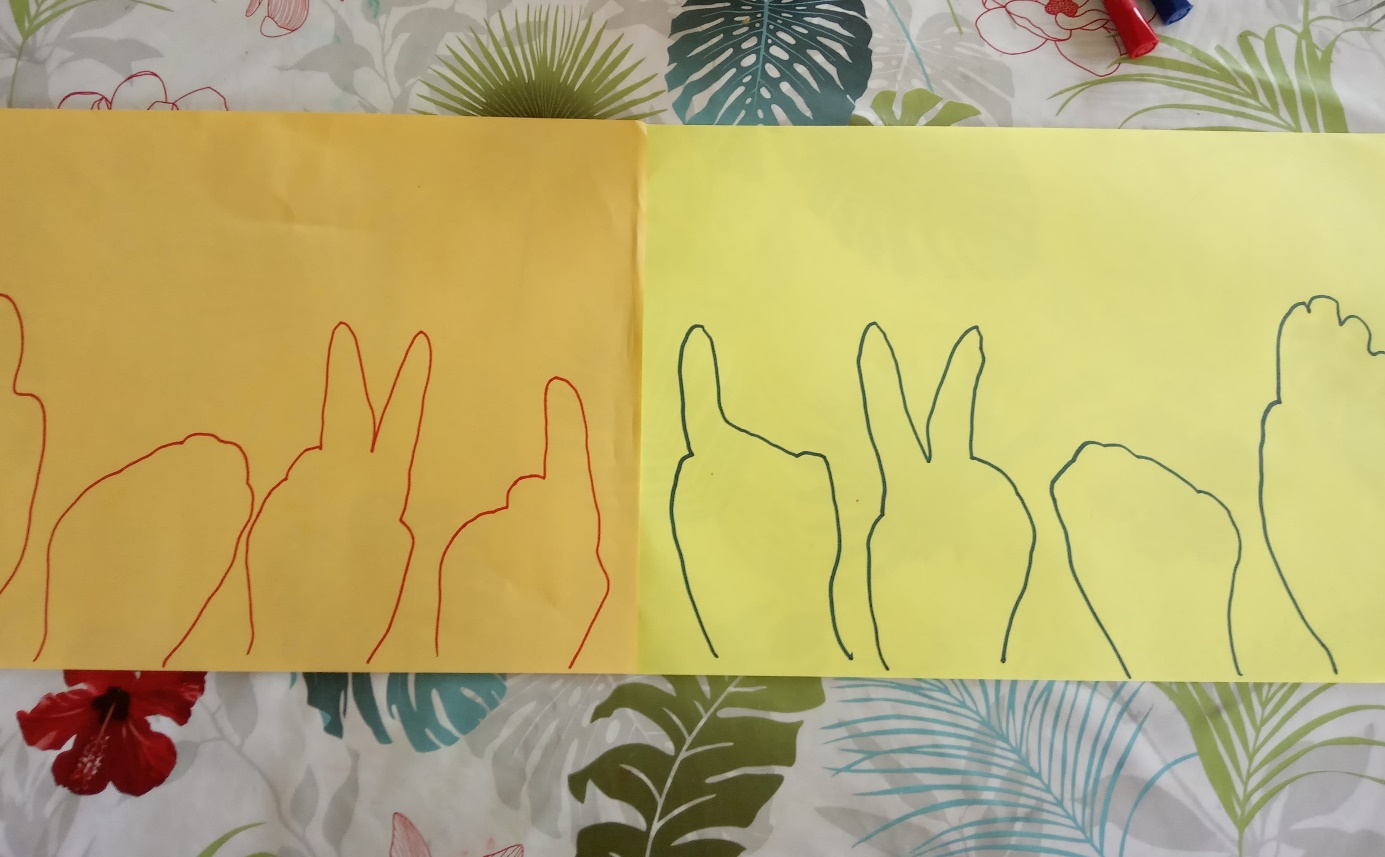 Zaczynamy po kolei pokazywać właściwe układy naszą dominującą ręką.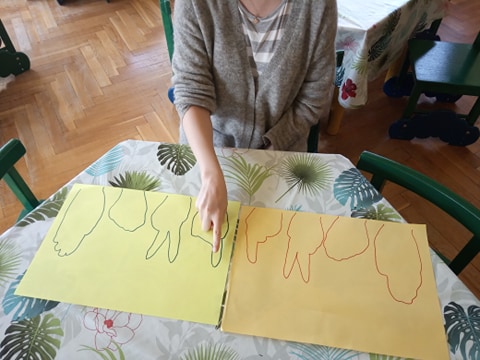 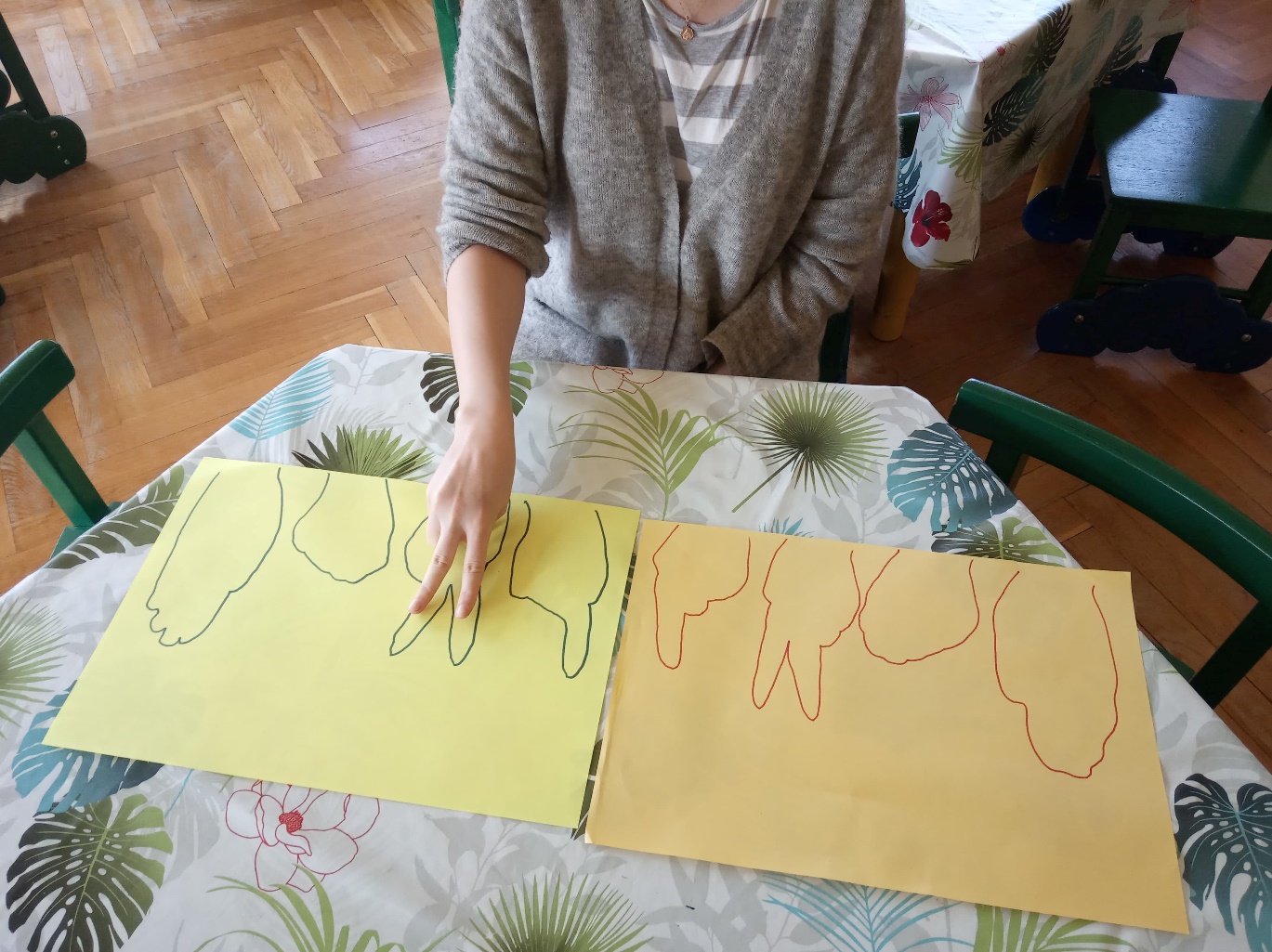 Potem drugą ręką, wolno, wolno, szybciej, szybciej….. bardzo szybko….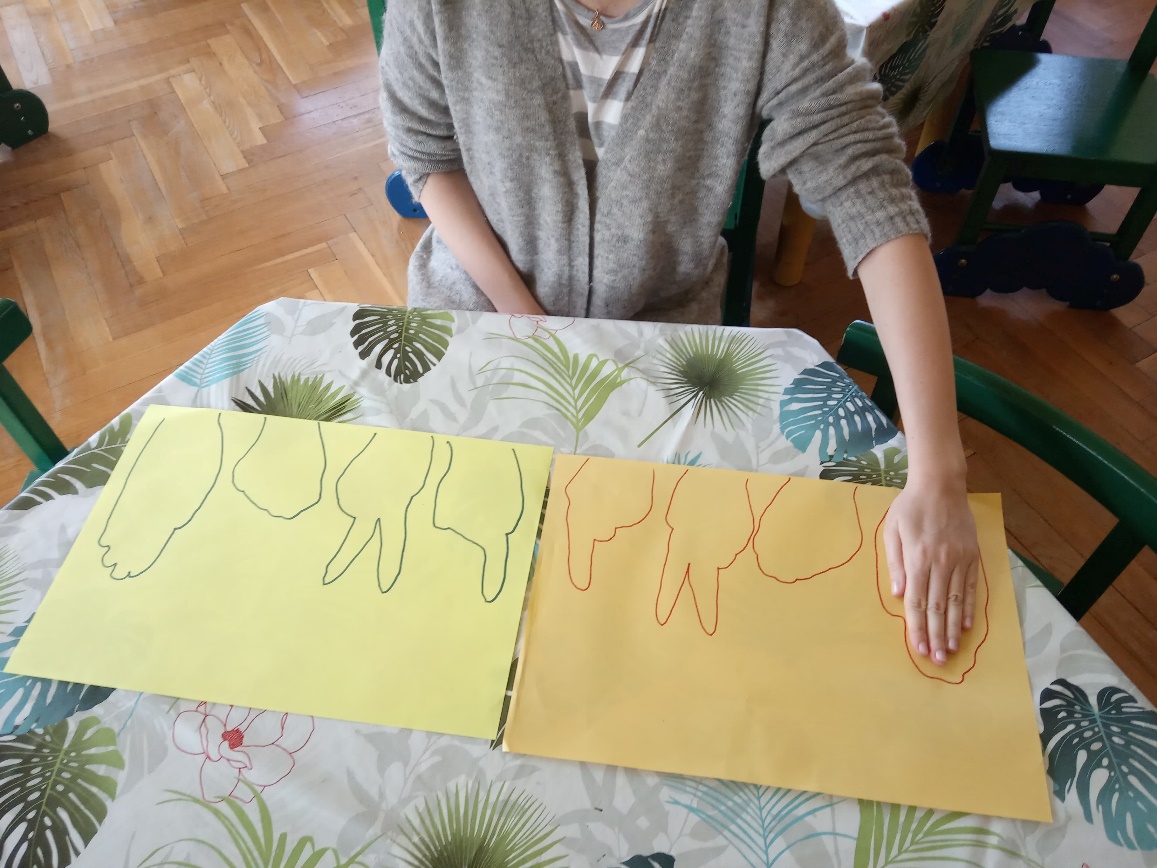 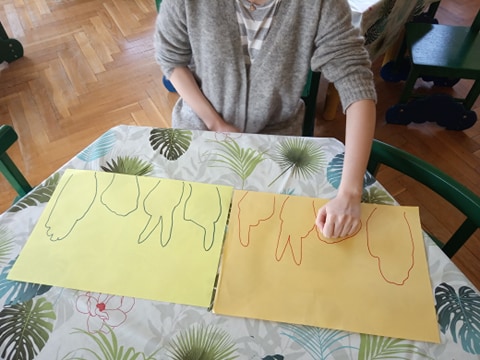 A na końcu równocześnie prawa i lewą dłonią….Mel się przekonała, że …… wszystko jest trudne nim się stanie łatwe…Będziemy ćwiczyły!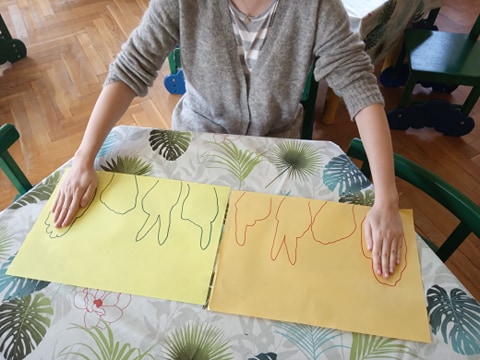 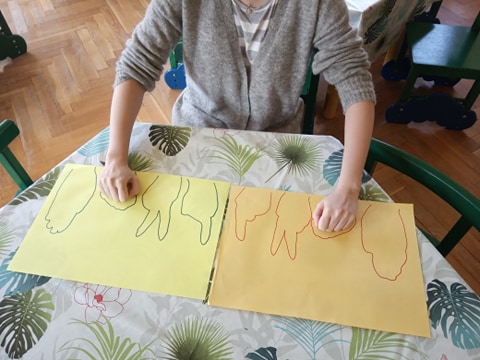 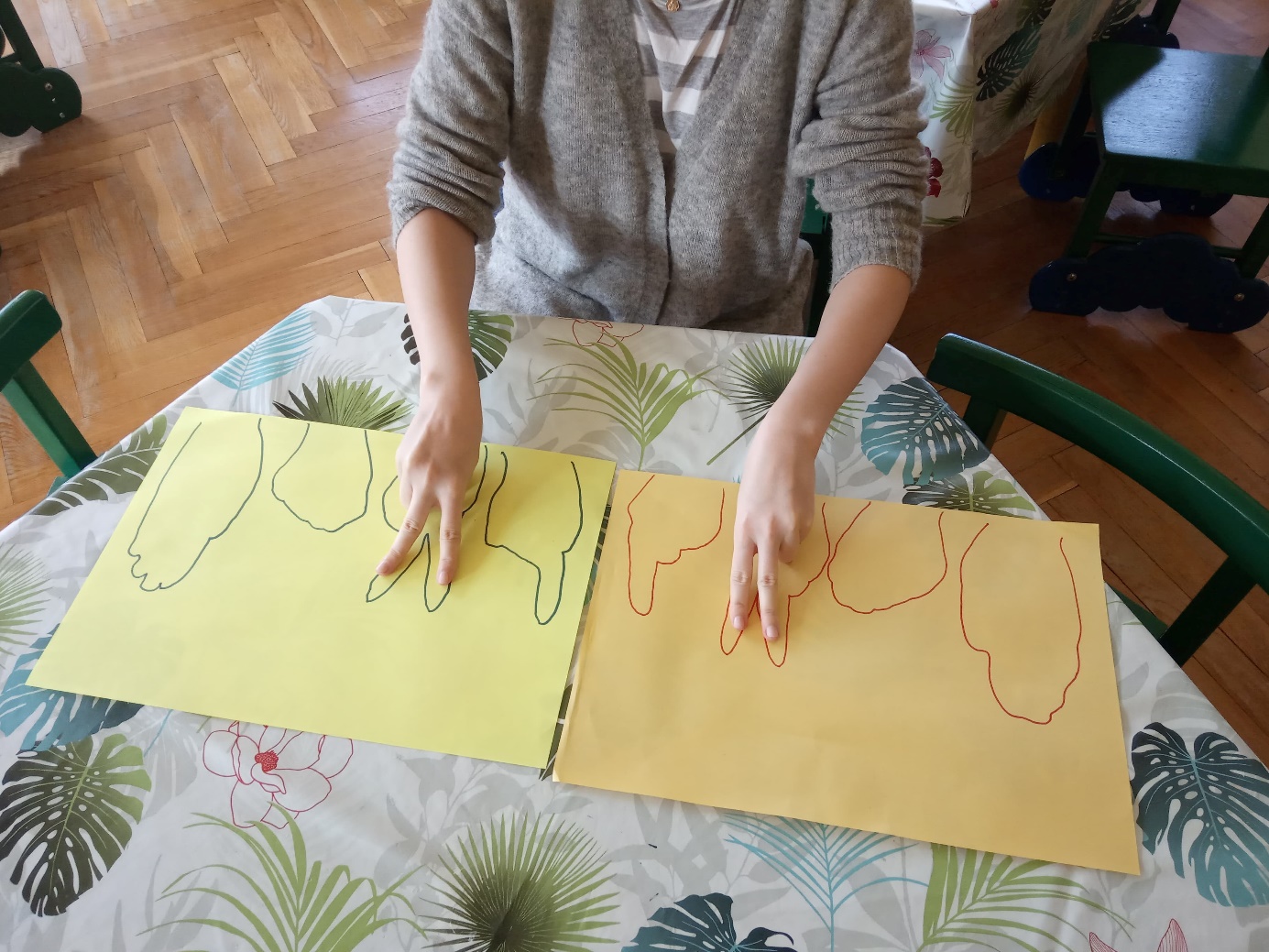 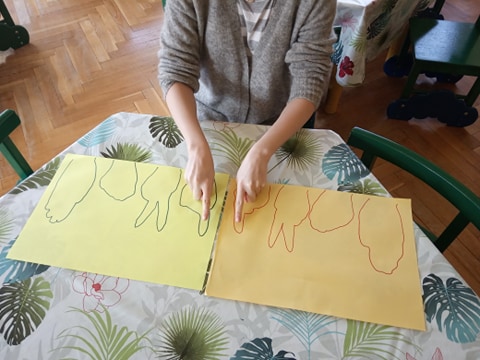 Pozdrawiamy Was serdecznie, Florcia przesyła buziaki !!!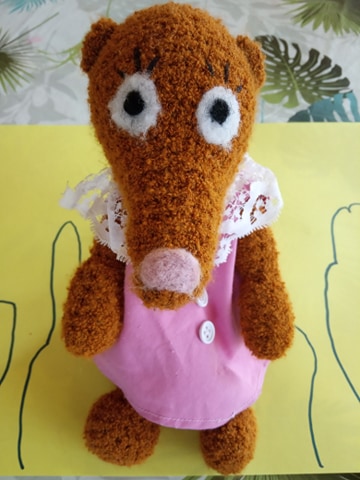 